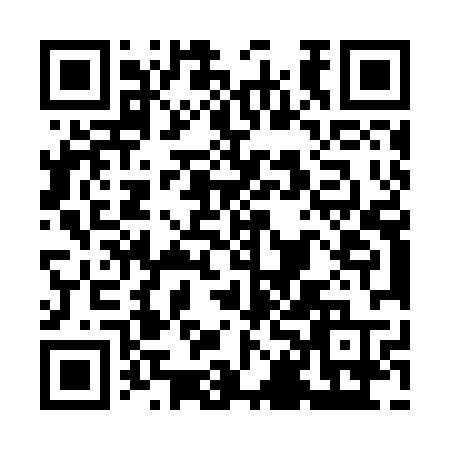 Prayer times for Champney's West, Newfoundland and Labrador, CanadaWed 1 May 2024 - Fri 31 May 2024High Latitude Method: Angle Based RulePrayer Calculation Method: Islamic Society of North AmericaAsar Calculation Method: HanafiPrayer times provided by https://www.salahtimes.comDateDayFajrSunriseDhuhrAsrMaghribIsha1Wed3:595:431:006:048:1810:032Thu3:575:411:006:058:2010:053Fri3:545:401:006:068:2110:074Sat3:525:381:006:078:2210:095Sun3:505:371:006:088:2410:116Mon3:475:351:006:098:2510:147Tue3:455:341:006:098:2710:168Wed3:435:321:006:108:2810:189Thu3:405:311:006:118:2910:2010Fri3:385:291:006:128:3110:2211Sat3:365:281:006:138:3210:2512Sun3:345:261:006:138:3310:2713Mon3:315:251:006:148:3510:2914Tue3:295:241:006:158:3610:3115Wed3:275:221:006:168:3710:3316Thu3:255:211:006:178:3910:3617Fri3:235:201:006:178:4010:3818Sat3:215:191:006:188:4110:4019Sun3:195:181:006:198:4210:4220Mon3:175:161:006:208:4410:4421Tue3:155:151:006:208:4510:4622Wed3:135:141:006:218:4610:4823Thu3:115:131:006:228:4710:5124Fri3:095:121:006:228:4810:5325Sat3:075:111:006:238:5010:5526Sun3:065:101:006:248:5110:5627Mon3:055:101:006:248:5210:5628Tue3:055:091:016:258:5310:5729Wed3:045:081:016:268:5410:5730Thu3:045:071:016:268:5510:5831Fri3:045:071:016:278:5610:59